FOR IMMEDIATE RELEASE(SPANISH below)May 16, 2019“DISTANCIA”, the new single from hit music producer Bellringer, featuring Cristina Malakhai, out on May 24“We are the fusion of R&B/Hip-Hop and flamenco. It’s the start of a new movement in Urban Spanish music!”  ̶  Bellringer

 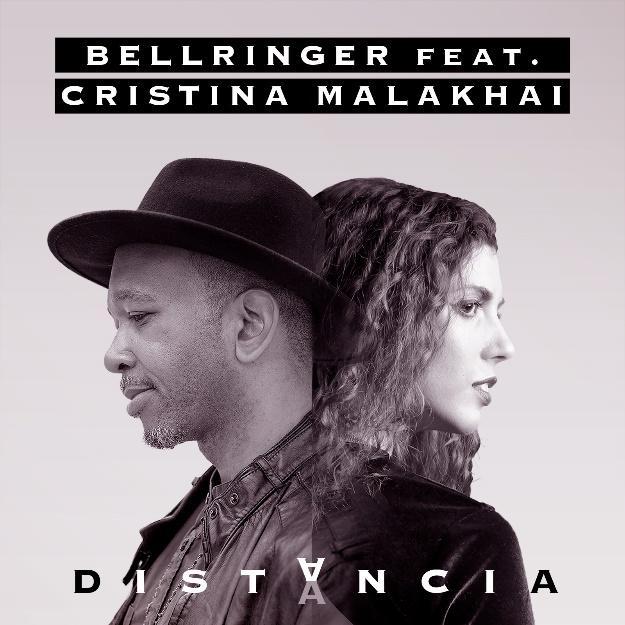 Los Angeles, CA  ̶  "Distancia," to be released on Friday, May 24th, is a song that weaves seduction and disconnected love, blending R&B, Latin Pop, Hip-Hop, and Electronic music. The touches of traditional Flamenco pull listeners into a dance with the fusion of cultures that is today’s music.The song’s fresh sound, which marries Latin and African-American urban music, in Spanish and English, emerges from the collaboration of LA music producer, songwriter, and artist Marcus “Bellringer” Bell, whose credits include Nicki Minaj, Snoop Dogg, Timbaland, and more, and Spanish artist and music producer, Cristina Malakhai, the rising star of “Distancia,” who has charted #1 in iTunes Spain.The lyrics capture the complexities of two people and two worlds that are so close, yet so far apart. Deeper than romantic love, it expresses the tension between the human desire for connection and the complicated ways we perceive ourselves as separate.ABOUT BELLRINGERMarcus “Bellringer” Bell is an international music producer, artist, songwriter, multi-instrumentalist, singer, social media influencer, activist, and entrepreneur. He has credits for producing, remixing, or writing songs for artists such as Nicki Minaj, Snoop Dogg, Timbaland, Shelita Burke, Park-Jung Ah, Che’nelle, Gala, Hadise, and the late Jam Master Jay, to name a few, and has had chart-topping songs for artists in Turkey, Lebanon, India, Japan, Korea, and other countries across Europe. ABOUT CRISTINA MALAKHAICristina Malakhai is a singer-songwriter, producer, radio broadcaster, and actress from Barcelona, Spain. She charted #1 in iTunes Spain with the project Los Peces de Cristina, which was well received by national TV and radio outlets, and started her tour, which led to her performing over 100 shows across Europe and the USA. She is supported by Fundación SGAE, the Spanish performing rights organization, to produce music in Los Angeles.LINK TO THE SONG:https://soundcloud.com/bellringer-1/distancia-by-bellringer-feat-cristina-malakhai/s-13Tcn https://youtu.be/6skIS9suVVMCONTACTS: English: Peaches Udoma203-558-1598starseeker2019@gmail.comSpanish: Sonia Gonzalez213-290-2276press@lospecesdecristina.com For Marcus “Bellringer” Bellbellringerproductions@gmail.comwww.bellringermusic.comEN ESPAÑOL:16 de mayo, 2019“DISTANCIA”, el nuevo single del productor de hits Bellringer y Cristina Malakhai, saldrá el 24 de mayo“Somos la fusión del R&B/Hip-Hop y flamenco. Es el comienzo de un nuevo movimiento de música Urbana en Español!”  ̶  BellringerLos Angeles, CA  ̶  “Distancia”, que saldrá a la luz el próximo viernes 24 de mayo, es una canción que juega entre la seducción y el desamor en una fusión de ritmo Hip-Hop y R&B, Pop Latino, pinceladas de electrónica y elementos tradicionales del flamenco para inspirarse, moverse, pegarse y despegarse.Un single que nos trae un sonido fresco e innovador uniendo la música latina y la música urbana afro-americana, el español y el inglés, surgido de la colaboración entre Marcus “Bellringer” Bell, productor de Los Ángeles, cuyos trabajos incluyen: Nicki Minaj, Katy Perry, Snoop Dogg, Timbaland, y la artista española Cristina Malakhai, cantante de Los Peces de Cristina, cuyo álbum fue #1 en iTunes España.La letra habla de la distancia entre dos personas, entre dos mundos que están tan cerca y tan lejos a la vez. Es un grito a la unión, reflexionando sobre la distancia emocional entre personas, culturas y países, y expresando el claro deseo de acercarse el uno al otro.ABOUT BELLRINGERMarcus “Bellringer” Bell es un productor musical internacional, compositor, multi-instrumentista, cantante, social media influences, activista y emprendedor. Ha producido, remezclado y escrito canciones para artistas como Nicki Minaj, Snoop Dogg, Timbaland, Shelita Burke, Park-Jung Ah, Che’nelle, Gala, Hadise, y Jam Master Jay, entre otros, y ha alcanzado varios números #1 con artistas de Turquía, Líbano, India, Japón, Corea y otros países en Europa.ABOUT CRISTINA MALAKHAICristina Malakhai es una cantante, compositora, productora, locutora de radio y actriz de Barcelona, España. Alcanzó el número #1 en iTunes España con el proyecto Los Peces de Cristina, que fue bien recibido por las cadenas nacionales de televisión y radio, y comenzó su gira que la llevó a realizar más de 100 espectáculos en Europa y los Estados Unidos. Actualmente cuenta con el apoyo de la Fundación SGAE, la organización española de derechos de autor, para producir música en Los Ángeles, California.LINK TO THE SONG:https://soundcloud.com/bellringer-1/distancia-by-bellringer-feat-cristina-malakhai/s-13Tcn https://youtu.be/6skIS9suVVMCONTACTS: English: Peaches Udoma203-558-1598starseeker2019@gmail.comSpanish: Sonia Gonzalez213-290-2276press@lospecesdecristina.com For Marcus “Bellringer” Bellbellringerproductions@gmail.comwww.bellringermusic.com